Vakantiekwalen - Wat neemt u mee van een verre reis?Opleidingsdatama 13 juni 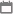 19.00-21.30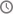 LocatieOpleidingsinformatiePrijs€ 99,- 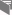 Competenties ProfessionaliteitOmschrijvingHoe vaak word je niet gebeld als doktersassistente dat iemand van vakantie terug is gekomen en diarree heeft? Of moet overgeven? Of een rare uitslag heeft opgelopen? Wanneer moet je er iets mee en wanneer geef je een advies?LeerdoelenDe assistente kan de alarmsignalen bij klachten van de terugkerende reiziger aan de telefoon herkennenDe assistente kan vakantieklachten beter triagerenDe assistente kan de symptomen van reizigersdiarree herkennen en benoemenDe assistente kan enige vakantiekwalen herkennen en oplossingen adviserenInhoudTheorie vakantiekwalenTheorie reizigersdiarreeCasuistiekDocentDhr. J. de Vries, huisartsGeaccrediteerde uren2Maximum aantal deelnemers24